 ALKÜ KÜTÜPHANE VE DOKÜMANTASYON DAİRE BAŞKANLIĞI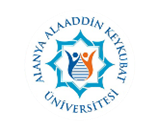 KÜTÜPHANELERARASI ÖDÜNÇ YAYIN/ BELGE SAĞLAMA HİZMETİ İÇİN ÜYE BİLGİ FORMUİSTEK YAPILACAK KURUMA AİT BİLGİLER     Kütüphanenin Adı	:       Adresi 		:       İlgili Birim 		:       Tel			:       E-posta		:       Birim Yetkilisinin 	      Adı Soyadı	             :      Ünvanı		:Kütüphaneler arası Ödünç Yayın / Belge Sağlama isteğinde bulunmaya yetkili personelin ;  Adı Soyadı	: .............................................................            Birimi: ……………………..Tel	    	: .............................................................             E-posta : .........................................İmza: İstenen Kitabın;Adı : ..............................................................                                         Yazarı : ........................................Yer Numarası : ..............................................................           	Yılı: ……………………ISBN Numarası: ……………………………………Onaylayanın ; Adı Soyadı	: ..........................................................Unvanı		: ..........................................................İmzası		: ..........................................................Tarih		: …..../….…./……..